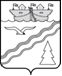 Администрация рабочего поселка Красные БакиКраснобаковского района Нижегородской областиПОСТАНОВЛЕНИЕот 15 мая 2018 г.                                                                                   № 136О создании рабочей группы по проекту вовлечения недвижимости в налоговый оборот на территории муниципального образования -  рабочий поселок Красные Баки Краснобаковского района Нижегородской областиВ соответствии с Федеральным законом от 06.10.2003 № 131-ФЗ                 «Об общих принципах организации местного самоуправления в Российской Федерации», во исполнение Поручения Губернатора Нижегородской области от 26.01.2018 № Пр-001-3/18-0-0, руководствуясь Уставом муниципального образования – рабочий поселок Красные Баки Краснобаковского района Нижегородской области, с целью мобилизации налоговых доходов при реализации на территории муниципального образования – рабочий поселок Красные Баки Краснобаковского района Нижегородской области проекта вовлечения в налоговый оборот объектов недвижимого имущества, не состоящих на кадастровом учете и права на которые не зарегистрированы, Администрация рабочего поселка Красные Баки постановляет:Утвердить состав рабочей группы по проекту вовлечения недвижимости в налоговый оборот на территории муниципального образования – рабочий поселок Красные Баки Краснобаковского района Нижегородской области. (Приложение 1)Утвердить прилагаемый план-график обхода территории муниципального образования – рабочий поселок Красные Баки Краснобаковского района Нижегородской области. (Приложение 2)Контроль за исполнением настоящего постановления оставляю за собой.Глава Администрации 							        Е.В. ШмелеваПриложение 1к постановлениюадминистрации рабочего поселка Красные Баки Краснобаковского района Нижегородской областиот 15.05.2018 № 136Состав рабочей группы:Руководитель рабочей группы:Шмелева Евгения Викторовна – глава администрации р.п. Красные Баки,Заместитель руководителя рабочей группы:Голубев Евгений Александрович – заместитель главы администрации р.п. Красные Баки.Члены рабочей группы:Романова Анна Александровна – специалист 2 категории администрации р.п. Красные Баки;Кулигина Надежда Сергеевна – специалист 1 категории администрации р.п. Красные Баки;Артемьева Елена Олеговна – специалист администрации р.п. Красные Баки;Калямина Анна Николаевна – специалист администрации р.п. Красные Баки по работе с населением;Ершов Александр Прохорович – инструктор пожарной профилактики;Гречухина Ирина Николаевна – депутат поселкового совета р.п. Красные Баки.Приложение 2к постановлениюадминистрации рабочего поселка Красные Баки Краснобаковского района Нижегородской областиот 15 мая . № 136План обхода территории муниципального образования – рабочий поселок Красные Баки Краснобаковского района Нижегородской областиДатаНаименование улицы21 – 25 маяУл. Шоссейная, ул. Хлебова, ул. Речная, пер. Речной28 – 31 маяУл. Свободы4 – 9 июняУл. В. Слобода, ул. В. Набережная13 – 15 июняУл. Заводская, ул. Ивановская, ул. Победы, ул. Брестская, ул. Озерная18 – 22 июняУл. 70 лет Октября, пер. Медицинский25 – 29 июняУл. Дружбы, пер. Никольский2 – 6 июляУл. Западная, пер. Парковый, пер. Сосновый9 – 13 июляУл. Мичурина16 – 20 июляУл. Нижегородская23 -27 июляУл. Синявина30 июля – 3 августаУл. Чапаева6 – 10 августаУл. Гастелло, ул. Гагарина, ул. Никонова13 – 17 августаУл. Мира, ул. Дачная20 – 24 августаУл. Свердлова27 – 31 августаПер. Мичуринский, ул. Полевая, ул. Молодежная3 – 7 сентябряПер. Больничный, ул. Медицинская, пер. Ильинский10 – 14 сентябряУл. Матросова, ул. Дзержинского, ул. Чкалова17 – 21 сентябряУл. Первомайская, пер. Первомайский24 – 28 сентябряУл. Луговая, ул. Октябрьская, пер. Шоссейный1 – 5 октябряУл. Красная горка, ул. Красная, ул. Гражданская8 – 12 октябряУл. Подгорная, ул. Партизанская, ул. Советская15 – 19 октябряУл. Овражная, ул. Низовая22 – 26 октябряУл. Новая, ул. Северная, пер. Моисеихинский, ул. Строителей, пер. Богатырихинский29 – 31 октябряУл. Юбилейная, пер. Юбилейный, пер. Березовый, ул. Лунная, пер. Дальний5 – 9 ноябряУл. Горького, ул. Ляпидевского, ул. Папанина, ул. Калинина12 – 16 ноябряПер. Покровский, пер. Трудовой, ул. Наурская, ул. Полтавская19 – 23 ноябряУл. Лесная, ул. Нахимова, ул. Фрунзе, ул. Кирова26 – 30 ноябряУл. Коммунальная, ул. Краснобаковская, ул. Выездная, пер. Нижегородский3 – 7 декабряУл. Парижской Коммуны, ул. Садовая, ул. Маяковского, ул. Тимирязева, ул. Пролетарская10 – 14 декабряП. Лесной Курорт17 – 21 декабряП. Затон, ул. Береговая, ул. Водников24 – 28 декабряП. Затон, ул. Нагорная, ул. Путейская